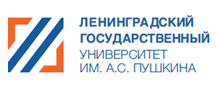 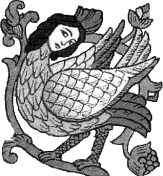 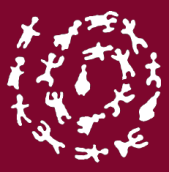 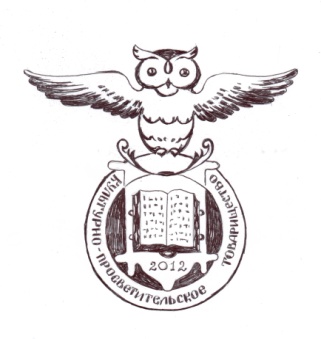 Государственное автономное образовательное учреждение высшего образования Ленинградской областиЛенинградский государственный университет имени А.С. ПушкинаОбщественная организация Ленинградской области«Культурно-просветительское товарищество»Институт этнологии и антропологии им. Н.Н. Миклухо-Маклая РАН Центр гендерных исследованийРоссийская ассоциация исследователей женской истории«Вызов» в повседневной жизни населения России: история и современностьПРОГРАММАМеждународной научной конференцииСанкт-Петербург, г. Пушкин, 1-3 апреля 2021 г.Санкт-Петербург2021Международная научная конференция«“Вызов” в повседневной жизни населения России: история и современность»1 – 3 апреля 2021 г.Санкт-Петербург, г. Пушкин, ЛГУ им. А.С. ПушкинаОРГАНИЗАЦИОННЫЙ КОМИТЕТ КОНФЕРЕНЦИИ:Веременко Валентина Александровна – доктор исторических наук, профессор, заведующая кафедрой истории России Ленинградского государственного университета имени А.С. Пушкина.Левашко Вадим Олегович – кандидат исторических наук, доцент, декан факультета истории и социальных наук Ленинградского государственного университета имени А.С. Пушкина.Шайдуров Владимир Николаевич – доктор исторических наук, доцент, заведующий НОЦ исторических исследований и анализа, Ленинградский государственный университет им. А.С. ПушкинаПушкарёва Наталья Львовна – доктор исторических наук, профессор, заведующая сектором этногендерных исследований Института этнологии и антропологии РАН (Москва).Степанов Станислав Вячеславович – кандидат филологических наук, руководитель Общественной организации Ленинградской области «Культурно-просветительское товарищество», доцент кафедры социально-гуманитарных дисциплин, Санкт-Петербургский химико-фармацевтический университетСемёнова Ольга Александровна – младший научный сотрудник НОЦ исторических исследований и анализа Ленинградского государственного университета имени А.С. Пушкина.Жукова Анастасия Евгеньевна – младший научный сотрудник НОЦ исторических исследований и анализа Ленинградского государственного университета имени А.С. Пушкина.РЕГЛАМЕНТ РАБОТЫ КОНФЕРЕНЦИИ:- Выступление на пленарном заседании – до 20 мин.- Доклад на секции – до 15 мин.- Выступление в дискуссии до – 5 мин.ПЕРВЫЙ ДЕНЬ КОНФЕРЕНЦИИ, 1 апреля, ЧЕТВЕРГ9.20 - 10.00– регистрация участников и гостей конференции.10.00-12.00 – пленарное заседание конференции (актовый зал).Ведущий пленарного заседания: Исупов Владимир Анатольевич, доктор исторических наук, профессор.Приветствие участников конференцииДоклады на пленарном заседанииШестова Татьяна Юрьевна, д-р ист. наук, доцент, профессор кафедры теории и практики управления, Пермский филиал Российской академии народного хозяйства и государственной службыЭпидемии чумы в России в XVIII – I половине XIX вв.Дашкевич Людмила Александровна, д-р ист. наук, ведущий научный сотрудник, Институт истории и археологии Уральского отделения Российской академии наук Будни миссионера (по материалам Екатеринбургского епархиального Комитета Православного миссионерского общества)Мицюк Наталья Александровна, д-р ист. наук, доцент кафедры философии и истории медицины Смоленского государственного медицинского университета Интересы государства и права женщин: модели контроля рождаемости в истории РоссииИсупов Владимир Анатольевич, доктор исторических наук, профессор.Демографические катастрофы как феномен российской повседневности: первая половина ХХ в.Тищенко Пётр Евгеньевич, Председатель архивного комитета Правительства Санкт-Петербурга.Повседневность ленинградцев в годы Великой Отечественной войны и блокады в материалах архивных документов.12.00 – 13.10 – обеденный перерыв.13.10 - 17.50 – Работа круглых столов и секций.Перерыв на кофе в удобное для участников время (ауд. 112)СЕКЦИЯ 1: «Власть и общество» (конф. зал)Руководитель: Нуреев Рустем Махмутович, д-р экон. наук, профессор, научный руководитель департамента экономической теории Финансового университета при Правительстве РФ Глубоковских Роман Владимирович, адъюнкт, Санкт-Петербургский университет МВД России РФПериоды исторического развития розыскной деятельности в РоссииЗверева Александра Андреевна, магистр, Самарский национальный исследовательский университет имени академика С.П. Королева Крестьянская реформа 1861 г. как «вызов» для дворянской повседневности (по материалам Самарской губернии)Королева Любовь Сергеевна, магистрантка факультета истории и социальных наук Ленинградский государственный университет им. А.С. Пушкина «Пишите, лучше меньше, да чаще» - Социальные связи между политическими ссыльными северо-западного региона Российской империи в 1860-1870-х гг.Крылова Елена Николаевна, канд. ист. наук, доцент, доцент кафедры рекламы и общественных коммуникаций, Ленинградский государственный университет им. А.С. Пушкина «…купить правительственную газету в Петербурге – нет никакой возможности»: к вопросу об организации артели газетчиков «Русского государства»Кабытов Петр Серафимович, д-р ист. наук, заслуженный деятель науки РФ, профессор, заведующий кафедрой российской истории, Самарский национальный исследовательский университет имени академика С.П. КоролеваБаринова Екатерина Петровна, д-р ист. наук, профессор, профессор кафедры отечественной истории и историографии, Самарский национальный исследовательский университет имени академика С.П. Королева Аграрные «беспорядки» в России 1902–1904 гг.: новые вызовы крестьян имперской властиДемьяненко Николай Николаевич, аспирант, Ленинградский государственный университет имени А.С. Пушкина«Бой на Литейном»: отечественная печать о столкновениях демонстрантов с полицией в Санкт-Петербурге во время манифестаций 17 марта 1913 года по случаю взятия болгарскими войсками Адрианополя в ходе Первой балканской войныНикуленкова Елена Владимировна, канд. ист. наук, доцент, доцент кафедры Истории России, Ленинградский государственный университет им. А.С. Пушкина Беспартийные в Институте красной профессуры в 1920-е годы.Маскевич Екатерина Дмитриевна, канд. ист. наук, ведущий специалист Российского государственного исторического архива Советская власть и скаутское движение в 1924-1930-е гг.: по материалам Архивного управления Федеральной службы безопасности по Санкт-Петербургу и Ленинградской области (АУ ФСБ по СПб и ЛО)Плюйко Дмитрий Владимирович, канд. ист. наук, учитель истории, Автономное общеобразовательное учреждение школа № 16 г. Долгопрудный Московской области Политические дискуссии депутатов Моссовета о преодолении конституционного кризиса власти 1993 г. в РоссииДрогавцева Екатерина Александровна, адъюнкт кафедры конституционного и международного права, Санкт-Петербургский университет МВД России Правовое регулирование двойного гражданства в современной России: проблемы совершенствованияНуреев Рустем Махмутович, д-р экон. наук, профессор, научный руководитель департамента экономической теории Финансового университета при Правительстве РФ Природа современного кризиса и его последствияКруглый стол № 1: «Проблемы источниковедения истории повседневности» (ауд. 209)Руководитель: Степанов Станислав Вячеславович, кандидат филологических наук, руководитель Общественной организации Ленинградской области «Культурно-просветительское товарищество», Секретарь Совета Исторического клуба при Губернаторе Ленинградской области.Подгорбунская Ирина Геннадьевна, канд. филолог. наук, доцент кафедры иностранного языка, Сибирский государственный университет науки и технологий им. академика М.Ф. РешетневаЖест в пространстве повседневности (на примере идиом английского языка)Белова Анна Валерьевна, д-р ист. наук, заведующая кафедрой всеобщей истории, Тверской государственный университетИскусство как источник по истории детской повседневности и материнстваНовикова Лидия Игоревна, канд. пед. наук, директор библиотеки, Санкт-Петербургский государственный университет ветеринарной медициныМалоизвестный источник изучения повседневности: журнал «Городское Дело»Крюкова Светлана Станиславовна, канд. ист. наук, старший научный сотрудник, Институт этнологии и антропологии им. Н.Н. Миклухо-Маклая Российской академии наукКрестьянская повседневность и ее «вызовы» в судебно-следственных документах второй половины XIX – начала XX вековДолгова Анжела Валерьевна, канд. ист. наук, доцент, заместитель заведующего кафедрой истории и исторического архивоведения, Московский государственный институт культурыКазарина Юлия Владимировна, студентка, факультет медиакоммуникаций и аудиовизуальных искусств, направление «Журналистика», Московский государственный институт культуры Стиль изложения в документах личного происхождения в годы Гражданской войны в Пермской губернииСтепанов Станислав Вячеславович, кандидат филологических наук, руководитель Общественной организации Ленинградской области «Культурно-просветительское товарищество», доцент кафедры социально-гуманитарных дисциплин, Санкт-Петербургский химико-фармацевтический университетКовалев Владимир Кимович, экскурсовод, член Лужского общества краеведов«Дневник мирового посредника Александра Андреевича Половцова» лужского помещика А.А. Половцова как источник по истории повседневностиКостяшов Юрий Владимирович, д-р ист. наук, профессор Института гуманитарных наук, Балтийский федеральный университет имени Иммануила КантаИсточники по истории повседневности послевоенной колхозной деревни (на примере Калининградской области)Кравченко Наталья Николаевна, преподаватель, Южный федеральный университетИсточники по изучению сельской повседневности в 1960-1980-е гг. (на примере Нижнего Дона)Григорьева Светлана Валерьевна, канд. ист. наук, доцент, Национальный исследовательский Нижегородский государственный университет им. Н.И. ЛобачевскогоМемуары советских военных в Анголе как исторический источник по изучению советской повседневности 1970-1980-ых гг.Ржанова Светлана Александровна, д-р культурологии, профессор, заведующий кафедрой журналистики, Национальный исследовательский Мордовский государственный университет им. Н. П. ОгарёваЯнькина Елизавета Виталиевна, магистрант 2-го года обучения Филологического факультета, Национальный исследовательский Мордовский государственный университет им. Н. П. ОгарёваЭкономическая журналистика в ситуации кризисной коммуникации (на примере прессы Мордовии) СЕКЦИЯ 2: «Средневековая повседневность» (ауд. 310).Руководитель: Левашко Вадим Олегович, канд. ист. наук, доцент, зав. каф. истории, Ленинградский государственный университет им. А.С. ПушкинаПавлова Светлана Викторовна, канд. юрид. наук, доцент, заведующий кафедрой теории и истории государства и права, Санкт-Петербургская юридическая академия«Слово о Законе и Благодати» как культурный код РоссииНикифоров Анатолий Леонидович, канд. ист. наук, доцент, доцент кафедры истории, Ленинградский государственный университет имени А.С. Пушкина Горелов Илья Павлович, д-р военных наук, профессор, профессор кафедры организации работы полиции, Санкт-Петербургский государственный университет МВД России Повседневная жизнь новгородцев в последней четверти XIII века в свидетельствах иностранцевТравкин Сергей Николаевич, канд. ист. наук, доцент, Ленинградский государственный университет имени А.С. ПушкинаПериод правления князя Александра Невского и история денежного обращения Восточной Европы Верещагин Станислав Дмитриевич, магистрант, Ленинградский государственный университет имени А.С. ПушкинаПовседневная жизнь и лагерный быт Русской и Шведской армий в период Невской битвыЛевашко Вадим Олегович, канд. ист. наук, доцент, зав. каф. истории, Ленинградский государственный университет им. А.С. ПушкинаМеч в военной культуре Высокого Средневековья (по материалам эпических произведений XII – XIII веков)Вербовой Алексей Олегович, канд. ист. наук, преподаватель кафедры гуманитарных и социально-экономических дисциплин, Военно-морской институтПопытка объективной оценки политической деятельности Александра НевскогоНовиков Александр Сергеевич, аспирант кафедры истории России, Ленинградский государственный университет им. А.С. ПушкинаОт воина-варвара к рыцарю и феодалу – трансформация гендерной модели мужчины-аристократа в Английском королевстве в XI–XIII вв.Иванов Кирилл Андреевич, независимый исследовательФизическое воспитание в Западной Европе в эпоху Высокого СредневековьяКруглый стол № 2: « “Вызовы” экономической повседневности» (ауд. 207)Руководитель: Репинецкицй Александр Иванович, д-р ист. наук, профессор, проректор по научно-исследовательской работе, Самарский государственный социально-педагогический университет Мельникова Дарья Андреевна, лаборант-исследователь НОЦ исторических исследований и анализа, Ленинградский государственный университет им. А.С. Пушкина Страхование сельскохозяйственного скота в Российской империи (вторая четверть XIX – начало XX вв.)Ломоносова Марина Васильевна, канд. соц. наук, доцент кафедры теории и истории социологии, Санкт-Петербургский государственный университетПопова Анастасия Валентиновна, магистр, библиотекарь 1 категории, МЦБС им. М.Ю. Лермонтова библиотека им. Н.А. НекрасоваГолод в России на рубеже XIX–XX вв.: научное осмысление ужасающей повседневности крестьянства в трудах Андрея Евдокимова и Питирима Сорокина Карпова Вероника Викторовна, канд. ист. наук, доцент кафедры истории России, Ленинградский государственный университет им. А.С. Пушкина Городские огороды как попытка решения проблем военного времени в Петрограде в 1915–17 гг.Ханипова Ильнара Ильдусовна, канд. ист. наук, доцент, старший научный сотрудник, Институт истории им. Ш. Марджани Академии наук Республики ТатарстанПовседневность детских домов Татарской АССР в условиях голода начала 1920-х годовЦиденков Григорий Геннадиевич, канд. социолог. наук, доцент кафедры Отечественной истории и археологии, Самарский государственный социально-педагогический университет «Голодная кадриль», «залежи трупов» и другие специфические приметы НЭПа в голодающих губерниях в 1922 г.Дианова Елена Васильевна, доцент, д-р ист. наук; доцент кафедры отечественной истории, Институт истории, политических и социальных наук, Петрозаводский государственный университет Коммунальный общепит как элемент политики «военного коммунизма»Иноземцев Игорь Игоревич, магистрант, Ленинградский государственный университет им. А.С. Пушкина Влияние денежной реформы на массовое сознание и повседневную жизнь населения Ленинграда и Ленинградской области в 1947 г.Воронцов Роман Сергеевич, младший научный сотрудник кафедры конституционного права, Юго-Западный государственный университет Технологическое оснащение пищевого производства Курской области в условиях послевоенной модернизацииРепинецкицй Александр Иванович, д-р ист. наук, профессор, проректор по научно-исследовательской работе, Самарский государственный социально-педагогический университет Три вызова: западный образ жизни как вызов традиционной повседневности населения СССР (вторая половина 1950-х – первая половина 1960-х гг.)18.00 - торжественный вечер для участников конференции.ВТОРОЙ ДЕНЬ КОНФЕРЕНЦИИ, 2 АПРЕЛЯ, ПЯТНИЦА10.00 - 13.30 – работа секций и круглых столов.Перерыв на кофе в удобное для участников время (ауд. 112)СЕКЦИЯ 3: «Практики адаптации населения в условиях военной повседневности» (ауд. 207)Руководитель: Козлов Николай Дмитриевич, профессор кафедры истории России, д-р ист. наук, профессор, Ленинградский государственный университет им. А.С. ПушкинаПономарев Евгений Витальевич, учитель истории ГБОУ Гимназия № 524Вызов революции 1905 года и передовые учебные заведения РоссииКабытова Надежда Николаевна, доктор исторических наук, профессор, профессор кафедры российской истории Самарский национальный исследовательский университет имени академика С.П. КоролеваОбщественная жизнь губернского города в 1917 годуБелова Елена Ивановна, кандидат исторических наук, доцент, Санкт-Петербургский государственный экономический университет Повседневная жизнь русского офицерства во время революции 1917 г. Семёнова Ольга Александровна, мл. научный сотрудник НОЦ исторических исследований и анализа, Ленинградский государственный университет им. А.С. Пушкина Семёнов Алексей Михайлович, соискатель, Ленинградский государственный университет им. А.С. Пушкина Взгляд на домашнюю прислугу в России в 1917 г.Мистрюгов Павел Алексеевич, канд. ист. наук, старший преподаватель кафедры истории Отечества, медицины и социальных наук, Самарский государственный медицинский университет Министерства здравоохранения РФПовседневная жизнь населения российской провинции  в условиях формирования военно-мобилизационных практик управления (1918-1920)Левашко Вадим Олегович, канд. ист. наук, доцент, зав. каф. истории, Ленинградский государственный университет им. А.С. Пушкина Вызов на фронт. Советские писатели на советско-финляндской войне 1939–1940 гг.Дьякова Елена Васильевна, канд. ист. наук, доцент, доцент кафедры истории Украины, Харьковский национальный педагогический университет им. Г.С. Скороды (Украина)Развитие православия на Харьковщине в годы гитлеровской оккупации Поправко Елена Александровна, д-р ист. наук, профессор Военная академия материально-технического обеспечения имени генерала армии А.В. Хрулёва Опыт преодоления эпидемии, вызванной применением бактериологического оружия против действующей армии в период наступательных операций (на примере 65-й армии в 1944 г.)Буюкли Дарья Андреевна, преподаватель, преподаватель-исследователь, выпускница кафедры новейшей отечественной истории исторического факультета, Ярославский государственный университет им. П.Г. ДемидоваПовседневность жизни православных заключенных тыловых областей Верхнего Поволжья в 1941–1945 гг.Тарханова Екатерина Игоревна, магистрантка факультета истории и социальных наук, Ленинградский государственный университет им. А.С. Пушкина Как отмечали праздники советские женщины во время прохождения службы на территории Демократической Республики АфганистанСЕКЦИЯ 4: «Столичная и провинциальная повседневная жизнь населения России» (конф. зал).Руководитель: Годовова Елена Викторовна, д-р ист. наук, профессор кафедры история России, Оренбургский государственный педагогический университет Лавренчук Светлана Юрьевна, канд. психол. наук, независимый исследователь Практика благотворительности купеческой семьи конца XIX – начала ХХ вв. (по материалам фондов благотворительных заведений государственных архивов и отчетов благотворительных обществ Санкт-Петербурга)Абдрахманова Екатерина Николаевна, аспирантка кафедры истории России, Оренбургский государственный педагогический университет Браки купцов с крестьянами в Оренбургской губернии пореформенного периода как вызов традиционному обществуБурлуцкая (Банникова) Елена Вадимовна, д-р ист. наук, профессор, проректор по научной работе, Оренбургский государственный педагогический университет«Лето Палермо и зима Архангельска». Климат как «вызов»Жукова Анастасия Евгеньевна, младший научный сотрудник, НОЦ Исторических исследований и анализа, Ленинградский государственный университет им. А.С. Пушкина Каждый день как «вызов»: повседневность муниципальной общественной прислуги в пореформенной РоссииГодовова Елена Викторовна, д-р ист. наук, профессор кафедры истории России, Оренбургский государственный педагогический университет Годовова Анастасия Сергеевна, студентка I курса магистратуры, Национальный исследовательский университет ИТМО Кризис традиционных семейных ценностей в казачьих семьях в конце ХIХ – начале ХХ в.Яхно Ольга Николаевна, канд. ист. наук, старший научный сотрудник, Институт истории и археологии Уральского отделения Российской Академии наук Способы распространения новаций в гастрономической культуре на рубеже XIX–XX вв.Митлина Юлия Витальевна, магистрантка 2 курса факультета истории и социальных наук, Ленинградский государственный университет им. А.С. Пушкина «Продукты для здоровья»: реклама и реализация мясных суррогатов в Российской империи в конце XIX – начале XX вв.Приходько Сергей Александрович, научный сотрудник, Новозыбковский краеведческий музей Социально-экономическая обстановка в Новозыбкове в 1920 году (к 100-летию победы Красной Армии в Европейской части Советской России)Козлов Олег Владимирович, д-р ист. наук, профессор, профессор кафедры истории России, Смоленский государственный университет Организация клубной работы на территории Западного региона РСФСР в первые годы советской властиСидоренкова Кристина Александровна, аспирант кафедры истории и философии, Череповецкий государственный университет Влияние экологического кризиса на повседневную жизнь горожан в 1970-1980-е гг. (на примере города Новодвинска)Круглый стол № 3: «“Вызовы” этнической повседневности» (ауд. 209)Руководитель: Ерохина Ольга Викторовна, д-р ист. наук, профессор, доцент кафедры история России Московского педагогического государственного университета Тихонова Анастасия Владимировна, д-р ист. наук, профессор кафедры истории России, доцент, Смоленский государственный университет Конфликтные ситуации с участием иностранцев: картинки провинциальной жизни николаевской эпохиМутиева Оксана Саидовна, д-р ист. наук, доцент, зав. кафедрой гуманитарных дисциплин, Дагестанский государственный университет народного хозяйстваОбретение женщинами навыков защиты своих прав в контексте реорганизации правовой системы Дагестана (вторая половина XIX века)Ерохина Ольга Викторовна, д-р ист. наук, профессор, доцент кафедры история России Московского педагогического государственного университета Проблема немецкого землевладения в «думских баталиях» Российской империиЛоманов Владислав Андреевич, аспирант кафедры истории России, Ленинградский государственный университет им. А.С. Пушкина Общая характеристика положения российских немцев Новгородской губернии в период Гражданской войны 1918-1922 гг. (на основе опубликованных источников)Шайдуров Владимир Николаевич, д-р ист. наук, доцент, заведующий научно-образовательным центром исторических исследований и анализа, Ленинградский государственный университет им. А.С. ПушкинаЦыгане СССР и землеустройство во второй половине 1920-х гг.Мартынова Елена Петровна, профессор, д-р ист. наук, Тульский государственный педагогический университет им. Л.Н. Толстого Вызов 1990-х: выбор экономических стратегий коренными народами СевераМиничкин Павел Дмитриевич, канд. культурологии, хранитель фондов, Муниципальное бюджетное учреждение культуры «Мемориальный музей военного и трудового подвига 1941–1945 гг.» Глобализация как вызов этническим компонентам культурыНижник Надежда Степановна, д-р юрид. наук, профессор, начальник кафедры теории государства и права Санкт-Петербургского университета МВД России Абдуллоев Абдулло Рахматуллоевич, адъюнкт кафедры теории государства и права Санкт-Петербургского университета МВД России Политико-правовая организация общества как доминирующая детерминанта повседневности населения ТаджикистанаСорокина Елена Анатольевна, канд. ист. наук, старший научный сотрудник, Институт этнологии и антропологии РАН Шведский опыт преодоления эпидемии коронавируса13.30 – 14.15 – обеденный перерыв.14.15 – 17.30 – работа секций и круглых столовСЕКЦИЯ 5: «Личные и общественные «вызовы» повседневности» (ауд. 411)Руководитель: Пушкарева Наталья Львовна, д-р ист. наук, профессор, главный научный сотрудник, руководитель Центра гендерных исследований Института этнологии и антропологии им. Н.Н. Миклухо-Маклая РАН Бенда Владимир Николаевич, профессор кафедры истории, д-р ист. наук, доцент, Ленинградский государственный университет им. А.С. Пушкина Козлов Николай Дмитриевич, профессор кафедры истории России, д-р ист. наук, профессор, Ленинградский государственный университет им. А.С. ПушкинаК вопросу о проблемах воспитания в учебных заведениях в первой половине XVIII в.Крылов Павел Валентинович, канд. ист. наук, научный сотрудник отдела всеобщей истории, Санкт-Петербургский институт истории РАНТема воспитания ребёнка в контексте инквизиционного процесса по делам верыКалинина Елена Александровна, д-р ист. наук, профессор Института физической культуры, спорта и туризма, Петрозаводский государственный университет Организация женских духовных училищ в XIX в. (на примере училища для девочек духовного звания в Олонецкой епархии)Трегубова Марина Сергеевна, аспирант кафедры истории России, Ленинградский государственный университет им. А.С. Пушкина Мужчины-дворяне в бессословном мире: эмоциональный опытЗайцева Светлана Валентиновна, канд. ист. наук, доцент кафедры истории России, Ленинградский государственный университет им. А.С. ПушкинаВзлет и падение в карьере детского врача В.О. Губерта в дореволюционном ПетербургеСидненко Татьяна Ивановна, д-р ист. наук, доцент, профессор кафедры «Государственного и муниципального управления», директор Центра образовательных технологий, Ленинградский государственный университет имени А.С. Пушкина»Управленческие вызовы в формировании высшего медицинского образования женщин в России. Повседневность и модернизацияКоровин Владимир Викторович, д-р исторических наук, профессор, профессор кафедры конституционного права, Юго-Западный государственный университет Миссия женщины-партизанки в условиях сопротивления оккупантам (по материалам Курской области)Богдашина Ирина Владимировна, аспирант Института этнологии и антропологии им. Н.Н. Миклухо-Маклая РАН «Доставание» продуктов питания и приготовление пищи как женская забота в нестоличном советском городе в 1950–1960-е гг.Пушкарева Наталья Львовна, д-р ист. наук, профессор, главный научный сотрудник, руководитель Центра гендерных исследований Института этнологии и антропологии им. Н.Н. Миклухо-Маклая РАН Два вызова российскому женскому движению в социальной памяти его активисток (конец 1980-х – 2000-е гг.)Егоров Андрей Николаевич, д-р ист. наук, доцент, зав. кафедрой истории и философии, Череповецкий государственный университетУченый в условиях общественно-политического кризиса: А.В. Карташев в Гражданской войнеЛюбичанковский Сергей Валентинович, д-р ист. наук, профессор, заведующий кафедрой истории России, Оренбургский государственный педагогический университет«Вулкан остается дышащим»: отражение конфликта в Нагорном Карабахе в мироощущении советского интеллигента (1988-1990)СЕКЦИЯ 6: «“Эпидемический вызов” и здоровьесбережение» (конф. зал)Руководитель: Брежнева Светлана Николаевна, д-р ист. наук, профессор, Ленинградский государственный университет им. А.С. Пушкина Сафронова Алевтина Михайловна, д-р ист. наук, доцент, профессор кафедры документоведения, архивоведения и истории государственных учреждений, Уральский федеральный университет имени первого Президента России Эпидемиологические ситуации при казенных заводах Урала в 1720 – 1750-е гг. и меры по недопущению их развития Брежнева Светлана Николаевна, д-р ист. наук, профессор, Ленинградский государственный университет им. А.С. Пушкина «Холерный бунт» в Ташкенте в 1892 году: стихийный взрыв или намеренное противодействие властиВеременко Валентина Александровна, д-р ист. наук, профессор, зав. каф. истории, Ленинградский государственный университет им. А.С. Пушкина Самарина Любовь Андреевна, соискатель, Ленинградский государственный университет им. А.С. Пушкина«Домашняя санитария» как вызов: гигиенические практики в дворянско-интеллигентских семьях России во второй половине XIX – начале ХХ вв.Синова Ирина Владимировна, д-р ист. наук, доцент, профессор, Санкт-Петербургский государственный экономический университетОбщественная гигиена населения в городах Российской империи в конце XIX – начале XX вв. Байрамов Руслан Сагифович, аспирант кафедры конституционного права, Юго-Западный государственный университет Коровин Владимир Викторович, д-р ист. наук, профессор, профессор кафедры конституционного права, Юго-Западный государственный университетБорьба с эпидемией сыпного тифа в ходе подготовки к Курской битвеКолокольчикова Римма Станиславовна, д-р ист. наук, доцент, доцент кафедры гуманитарных социально-экономических дисциплин, Военный ордена Жукова университет радиоэлектроникиСанитарно-эпидемиологические последствия индустриального освоения Европейского Севера России в позднесоветский периодБогомягкова Елена Сергеевна, канд. социол. наук, доцент кафедры теории и истории социологии, Санкт-Петербургский государственный университет Цифровые технологии в практиках заботы о здоровье в условиях COVID-19: постановка вопросаБакуменко Геннадий Владимирович, канд. культурологии, преподаватель кафедры общих социальных и гуманитарных дисциплин, Армавирский социально-психологический институтПределы культурной травмы в условиях COVID-19Розина Ольга Владимировна, канд. ист. наук, доцент Московский государственный областной университетCOVID 19 как вызов российскому образованиюЩербич Людмила Ивановна, канд. филос. наук, доцент, редактор, Военно-медицинский журнал; директор, АНО «Многопрофильный научный просветительско-консультативный центр «Прагматика»Коронавирусная пандемии как «вызов» системе очного образованияСЕКЦИЯ 7: «Проблемы методологии, методики и историографии истории повседневности» (ауд. 207)Руководитель: Шайдуров Владимир Николаевич, д-р ист. наук, доцент, заведующий научно-образовательным центром исторических исследований и анализа, Ленинградский государственный университет им. А.С. ПушкинаРезанов Андрей Дмитриевич, магистрант факультета истории и социальных наук, Ленинградский государственный университет им. А.С. ПушкинаПовседневность Древней Руси в отражении берестяных грамот: основные подходы в историографииЗайцева Светлана Валентиновна, канд. ист. наук, доцент кафедры истории России, Ленинградский государственный университет им. А.С. Пушкина Жукова Анастасия Евгеньевна, младший научный сотрудник, НОЦ Исторических исследований и анализа, Ленинградский государственный университет им. А.С. ПушкинаЛичность Г.М. Спренгтпортена в отечественной историографии конца XIX – начала XX в.Козинникова Екатерина Николаевна, преподаватель кафедры теории государства и права, Санкт-Петербургского университета МВД РоссииЦензура как детерминанта повседневности в имперской России: оценка отечественных государствоведов конца XIX  начала ХХ в.Курдюкова Виктория Юрьевна, адъюнкт кафедры юридической психологии, Санкт-Петербургский университет МВД РоссииИнформационно-психологическое воздействие как актуальный вызов современностиЧукаев Тимур Омарович, преподаватель кафедры теории государства и права, Санкт-Петербургский университет МВД РоссииГосударство как неотъемлемый элемент современной политической системы обществаДзюбко Галина Юрьевна, канд. пед. наук, доцент, доцент кафедры гуманитарных и естественнонаучных дисциплин, Рязанское гвардейское высшее воздушно-десантное командное училищеОтражение массового сознания периода пандемии в Интернет-коммуникацииДякиева Раиса Батнасуновна, д-р пед. наук, доцент, зав. кафедрой калмыцкой литературы и журналистики, Калмыцкий государственный университет им. Б.Б. Городовикова Северцев Олег Вадимович, канд. ист. наук, заместитель начальника отдела, Управление по внутренней политике Администрация Главы Республики КалмыкияКогданов Александр Николаевич, магистрант 2 курса, Калмыцкий государственный университет им. Б.Б. ГородовиковаCOVID-19. Вызовы и решения: опыт региональных СМИ (на примере Республики Калмыкия)17.30-18.00 – завершающее заседание конференции, принятие итогового документа (конф. зал).ТРЕТИЙ ДЕНЬ КОНФЕРЕНЦИИ, 3 апреля, СУББОТА10.00–16.30 – экскурсия Автобусная обзорная экскурсия по Курортному району Санкт-Петербурга с посещением музейного комплекса «Шалаш Ленина», музея-усадьбы И. Е. Репина «Пенаты».В стоимость программы включено: трассовая экскурсия; экскурсионное обслуживание и входные билеты; транспортное обслуживание, обед.Спасибо за работу!Будем рады Вашему участию в наших дальнейших научных мероприятиях!